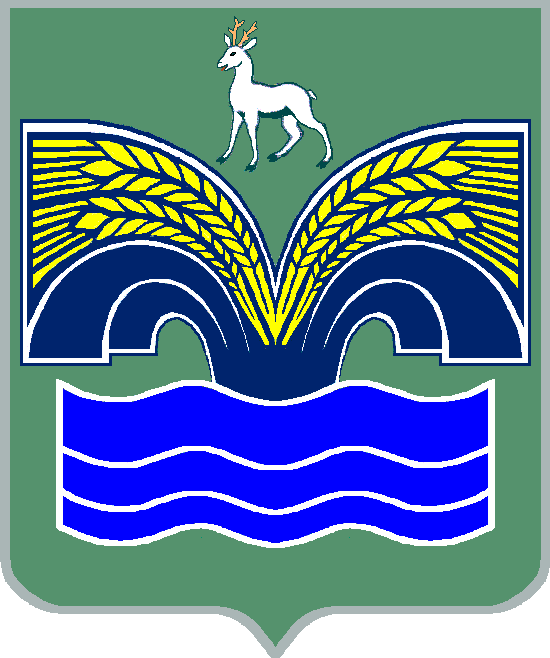 АДМИНИСТРАЦИЯМУНИЦИПАЛЬНОГО РАЙОНА КРАСНОЯРСКИЙСАМАРСКОЙ ОБЛАСТИПОСТАНОВЛЕНИЕот_______________ № ______Об изменении существенных условий контрактов, заключенных в соответствии с Федеральным законом от 05.04.2013 № 44-ФЗ «О контрактной системе в сфере закупок товаров, работ и услуг для обеспечения государственных и муниципальных нужд» для обеспечения муниципальных нужд муниципального района Красноярский Самарской области, предметом которого является выполнение работ по строительству, реконструкции, капитальному ремонту, сносу объекта капитального строительства, проведение работ по сохранению объектов культурного наследияВ целях реализации положений пункта 8 части 1 статьи 95 Федерального закона от 05.04.2014 № 44-ФЗ «О контрактной системе в сфере закупок товаров, работ, услуг для обеспечения государственных и муниципальных нужд», постановления Правительства Российской Федерации от 09.08.2021 № 1315 «О внесении изменений в некоторые акты Правительства Российской Федерации», приказа Министерства строительства и жилищно-коммунального хозяйства Российской Федерации от 23 декабря 2019 г. № 841/пр, в соответствии с пунктом 3 части 4 статьи 36 Федерального закона от 06.10.2003 № 131-ФЗ «Об общих принципах организации местного самоуправления в Российской Федерации», пунктом 5 статьи 44 Устава муниципального района Красноярский Самарской области, принятого решением Собрания представителей муниципального района Красноярский Самарской области от 14.05.2015 № 20-СП, в связи с существенным увеличением в 2022 году цен на строительные ресурсы администрация муниципального района Красноярский Самарской области ПОСТАНОВЛЯЕТ: 1. При исполнении муниципальных контрактов, заключенных подведомственными учреждениями администрации муниципального района Красноярский Самарской области (далее – заказчик), указанными в приложении 1, в соответствии с Федеральным законом от 05.04.2014 № 44-ФЗ «О контрактной системе в сфере закупок товаров, работ, услуг для обеспечения государственных и муниципальных нужд» для обеспечения муниципальных нужд муниципального района Красноярский Самарской области, предметом которых является выполнение работ по строительству, реконструкции, капитальному ремонту, сносу объекта капитального строительства, проведению работ по сохранению объектов культурного наследия:а) допускается в соответствии с пунктом 8 части 1 статьи 95 Федерального закона от 05.04.2014 № 44-ФЗ «О контрактной системе в сфере закупок товаров, работ, услуг для обеспечения государственных и муниципальных нужд» изменение существенных условий контракта, стороной которого является заказчик, в том числе изменение (увеличение) цены контракта, при совокупности следующих условий:изменение существенных условий муниципального контракта осуществляется в пределах лимитов бюджетных обязательств, доведенных до получателя средств бюджета муниципального района Красноярский Самарской области в соответствии с бюджетным законодательством Российской Федерации, на срок исполнения контракта и (или) цены контракта более чем на 30 процентов;предусмотренные проектной документацией соответствующего объекта капитального строительства (актом, утвержденным застройщиком или техническим заказчиком и содержащим перечень дефектов оснований, строительных конструкций, систем инженерно-технического обеспечения и сетей инженерно-технического обеспечения с указанием качественных и количественных характеристик таких дефектов, и заданием застройщика или технического заказчика на проектирование в зависимости от содержания работ) физические объемы работ, конструктивные, организационно-технологические и другие решения не изменяются;размер изменения (увеличения) цены контракта определяется в порядке, установленном приказом Министерства строительства и жилищно-коммунального хозяйства Российской Федерации от 23 декабря 2019 г. № 841/пр, при этом цены контракта, размер которой составляет или превышает 30 млн. рублей, - по результатам повторной государственной экспертизы проектной документации, проводимой в части проверки достоверности определения сметной стоимости строительства, реконструкции, капитального ремонта, сноса объекта капитального строительства, проведения работ по сохранению объектов культурного наследия в соответствии с пунктом 45(14) Положения об организации и проведении государственной экспертизы проектной документации и результатов инженерных изысканий, утвержденного постановлением Правительства Российской Федерации от 05.03.2007 № 145;изменение существенных условий контракта осуществляется путем заключения заказчиком и поставщиком (подрядчиком, исполнителем) соглашения об изменении условий контракта на основании поступившего заказчику в письменной форме предложения поставщика (подрядчика, исполнителя) об изменении существенных условий контракта в связи с существенным увеличением цен на строительные ресурсы, подлежащие поставке и (или) использованию при исполнении такого контракта, с приложением информации и документов, обосновывающих такое предложение;контракт заключен до 31.12.2022 и обязательства по нему на дату заключения соглашения об изменении условий контракта не исполнены;б) при необходимости изменения (увеличения) цены контракта в связи с увеличением цен на строительные ресурсы, подлежащие поставке и (или) использованию при исполнении контракта, до размера, превышающего стоимость объекта капитального строительства, указанную в акте (решении) об осуществлении капитальных вложений, такое изменение (увеличение) осуществляется после внесения соответствующих изменений в расходное обязательство муниципального района Красноярский Самарской области;в) в случае изменения (увеличения) цены контракта до размера, превышающего стоимость объекта капитального строительства, указанную в акте (решении) об осуществлении капитальных вложений, не требуется проведения проверки инвестиционного проекта на предмет эффективности использования средств бюджета муниципального района Красноярский Самарской области, направляемых на капитальные вложения, а также уточнения расчета интегральной оценки эффективности использования средств бюджета муниципального района Красноярский Самарской области, направляемых на капитальные вложения.2. Утвердить прилагаемый Перечень заказчиков, являющихся стороной контрактов, заключенных в соответствии с Федеральным законом от 05.04.2014 № 44-ФЗ «О контрактной системе в сфере закупок товаров, работ, услуг для обеспечения государственных и муниципальных нужд»для обеспечения нужд Самарской области, предметом которых является выполнение работ по строительству, реконструкции, капитальному ремонту, сносу объекта капитального строительства, проведению работ по сохранению объектов культурного наследия.3. Опубликовать настоящее постановление в газете «Красноярский вестник» и разместить на официальном сайте Администрации муниципального района Красноярский Самарской области в сети Интернет.4. Настоящее постановление вступает в силу со дня его официального опубликования.5. Контроль за исполнением настоящего постановления возложить на первого заместителя Главы муниципального района Красноярский Самарской области Домнина Д.В.Глава района 					        	                            М.В.БелоусовШляхов 21956Приложение 1к постановлению администрации муниципального района Красноярский Самарской областиот ____________ № ________  Перечень заказчиков, являющихся стороной контрактов, заключенных в соответствии с Федеральным законом от 05.04.2014 № 44-ФЗ «О контрактной системе в сфере закупок товаров, работ, услуг для обеспечения государственных и муниципальных нужд» для обеспечения нужд Самарской области, предметом которых является выполнение работ по строительству, реконструкции, капитальному ремонту, сносу объекта капитального строительства, проведению работ по сохранению объектов культурного наследия1.Муниципальное казённое учреждение - управление строительства и жилищно-коммунального хозяйства администрации муниципального района Красноярский Самарской области2.Муниципальное казенное учреждение «Хозяйственно-эксплуатационная служба» муниципального района Красноярский Самарской области3.Комитет по управлению муниципальной собственностью администрации муниципального района Красноярский Самарской области